附件：“美的空調”杯首屆校園創客大賽報名表參賽方式：大賽官方郵箱：mideacupcreative@midea.com；（1）報名參賽：郵件主題“就讀高校+參賽團隊名（或參賽者姓名）+聯繫電話”, 填寫並發送報名表；（2）參賽方案提交：郵件主題為“就讀高校+參賽團隊名（或參賽者姓名）+聯繫電話+參賽方案名稱”，發送參賽方案。大賽互動交流QQ群：452129538。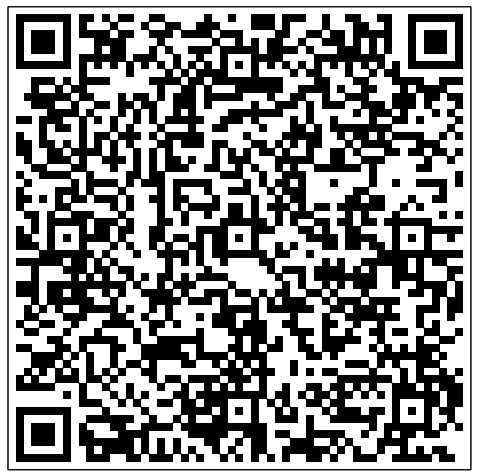 創客團隊名稱創客團隊成員創客團隊成員創客團隊成員創客團隊成員創客團隊成員創客團隊成員姓名年齡聯繫電話就讀高校就讀專業就讀年級